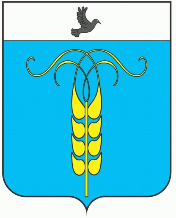 РЕШЕНИЕСОВЕТА ГРАЧЕВСКОГО МУНИЦИПАЛЬНОГО ОКРУГАСТАВРОПОЛЬСКОГО КРАЯ17 июня 2021 года                           с. Грачевка                                             № 67Об утверждении ликвидационного баланса администрации села Тугулук Грачевского района Ставропольского края В соответствии со статьей 63 Гражданского кодекса Российской Федерации, Федеральным законом от 8 августа 2001 года № 129-ФЗ «О государственной регистрации юридических лиц и индивидуальных предпринимателей», Законом Ставропольского края от 31 января 2020 года № 6-кз «О преобразовании муниципальных образований, входящих в состав Грачевского муниципального района Ставропольского края, и об организации местного самоуправления на территории Грачевского района Ставропольского края», Уставом Грачевского муниципального округа Ставропольского края, решением Совета Грачевского муниципального округа Ставропольского края от 2 октября 2020 года № 11 «О правопреемстве органов местного самоуправления вновь образованного муниципального образования Грачевский муниципальный округ Ставропольского края», решением совета депутатов села Тугулук от 14 августа 2020 года № 116 «О ликвидации администрации села Тугулук Грачевского района Ставропольского края», учитывая публикацию сообщения о ликвидации администрации села Тугулук  Грачевского района Ставропольского края в Вестнике государственной регистрации ч.1 № 52(819) от 30 декабря 2020/325, отсутствие требований кредиторов, Совет Грачевского муниципального округа Ставропольского краяРЕШИЛ:Утвердить прилагаемый ликвидационный баланс администрации села Тугулук Грачевского района Ставропольского края.2. Поручить Ликвидационной комиссии произвести все необходимые действия по уведомлению о составлении и утверждении ликвидационного баланса уполномоченных государственных органов в соответствии с требованиями действующего законодательства.3.Настоящее решение вступает в силу со дня его принятия и подлежит обнародованию.Председатель Совета Грачевскогомуниципального округаСтавропольского края                                                                                 С.Ф. СотниковГлава Грачевскогомуниципального округаСтавропольского края                                                                        С.Л. Филичкин